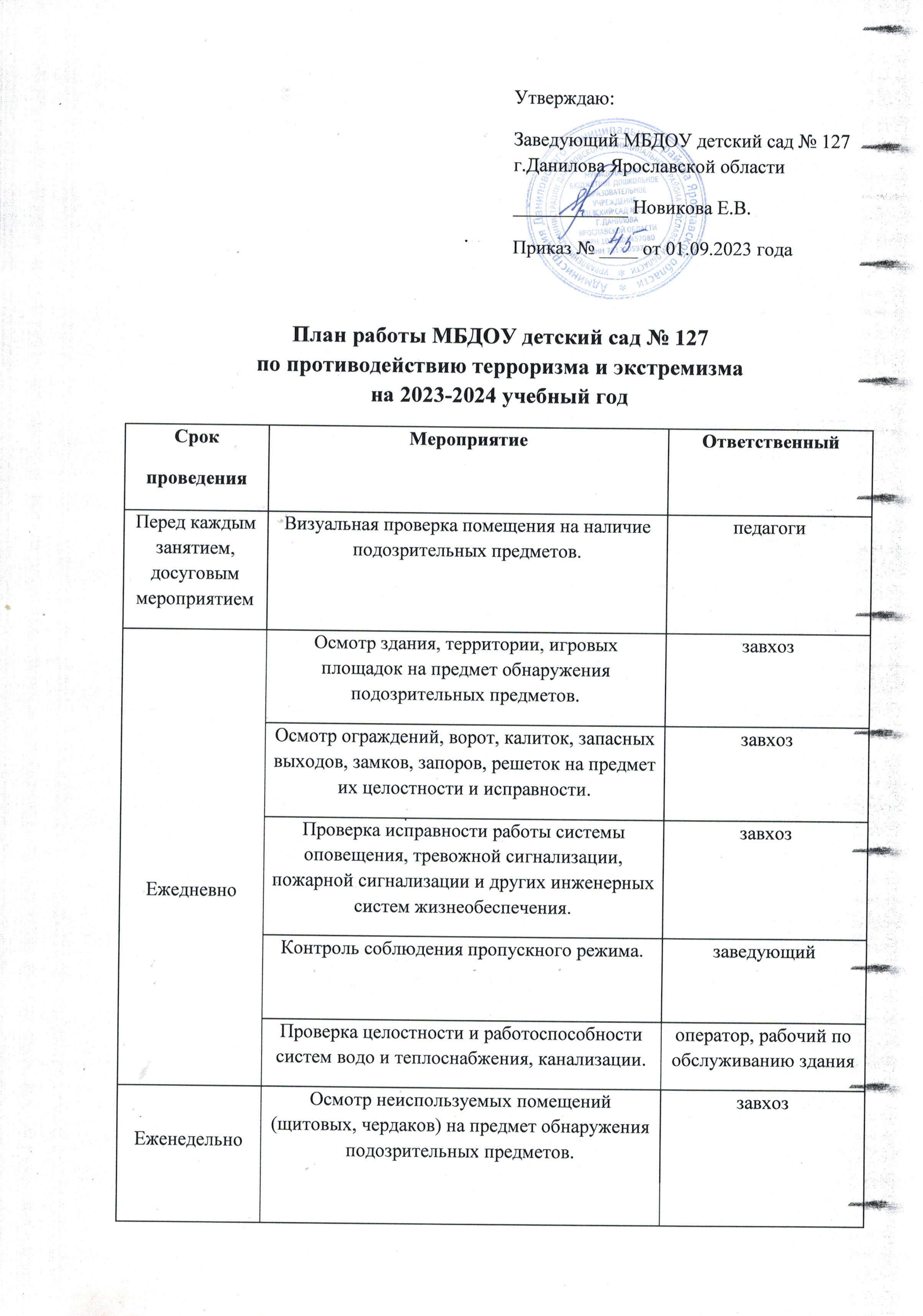 СитуационноКонтроль выполнения настоящего плана.заведующийСитуационноОповещение работников и воспитанников об угрозе возникновения ЧС и проведение эвакуации.заведующийСитуационноИзучение Положений, Инструкций, Памяток и другой документации по обеспечению безопасности в детском саду с вновь прибывшими работниками в течение недели после поступления.завхозСитуационноОзнакомление вновь прибывших воспитанников с памятками и инструкциями по обеспечению безопасности в течение недели после зачисления.воспитательСитуационноОзнакомление родителей (законных представителей) воспитанников с пропускным режимом, правилами посещения работников детского сада и иной документацией по обеспечению личной безопасности воспитанников.воспитателиСитуационноДокументационное обеспечение (издание необходимых приказов и распоряжений, утверждение планов, графиков и т.п.) безопасности массовых мероприятий.заведующийСитуационноОзнакомление участников (работников, воспитанников и их родителей) массовых мероприятий с необходимой документацией по обеспечению безопасности.назначенные лицаСитуационноДокументационное обеспечение (издание необходимых приказов и распоряжений, утверждение планов, графиков и т.п.) безопасности ремонтных работ.заведующий, завхозСитуационноОзнакомление участников (работников и привлеченных лиц) ремонтных работ с необходимой документацией по обеспечению безопасности.назначенные лицаСитуационноРазработка и корректировка Паспорта безопасности детского сада и иной документации (памяток, планов, инструкций) по обеспечению безопасности.заведующий, завхозСентябрьПроведение общего собрания коллектива по вопросам обеспечения безопасности на территории и в здании ДОУ. Закрепление ответственных сотрудников за пропускной режим в ДОУ.заведующийСентябрьПроведение плановой эвакуации воспитанников.заведующий, завхозДекабрьПроведение организационных мероприятий и обеспечение дополнительных мер безопасности новогодних мероприятий.заведующий, завхозЯнварьОбеспечение дополнительных мер безопасности в новогодние праздничные и выходные дни.завхозАвгустДокументационное обеспечение (издание необходимых приказов, утверждение планов, графиков и т.п.) безопасности образовательного процесса.заведующий